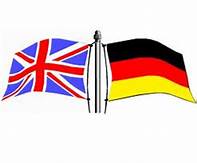 DEMANDE D’INSCRIPTION EN CLASSE BILANGUE ANGLAIS-ALLEMANDRenseignements élèves : Nom : ………………………………………..    Prénom : ……………………………………..Date de Naissance : ……………………………………………………………………………..Classe fréquentée en  2022/2023 : ……………………………………………………………..Renseignements des représentants légaux : Nom du représentant légal 1 : …………………………  Prénom : …………………………….Adresse : ………………………………………………………………………………………...…………………………………………………………………………………………………...N° de Tel fixe : . …………………… ………. N° de portable : ……………………………….Messagerie électronique : ……………………………………………………………………….Nom du représentant légal 2 : …………………………  Prénom : …………………………….Adresse (si différente) : ………………………………………………………………………....…………………………………………………………………………………………………...N° de Tel fixe : . …………………… ……….. N° de portable : ……………………………….Messagerie électronique : ……………………………………………………………………….Motivations de l’élève pour suivre l’enseignement facultatif(rédaction de quelques lignes par l’élève) : …………………………………………………………………………………………………...…………………………………………………………………………………………………...…………………………………………………………………………………………………...…………………………………………………………………………………………………...…………………………………………………………………………………………………...…………………………………………………………………………………………………...…………………………………………………………………………………………………...…………………………………………………………………………………………………...…………………………………………………………………………………………………...…………………………………………………………………………………………………...…………………………………………………………………………………………………...…………………………………………………………………………………………………...…………………………………………………………………………………………………...…………………………………………………………………………………………………...…………………………………………………………………………………………………...…………………………………………………………………………………………………...…………………………………………………………………………………………………...…………………………………………………………………………………………………...………………………………………………………………………………………………...…………………………………………………………………………………………………...…………………………………………………………………………………………………...…………………………………………………………………………………………………...…………………………………………………………………………………………………...…………………………………………………………………………………………………...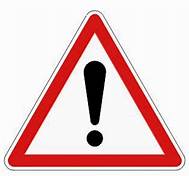 Les familles n’oublieront pas de joindre les bilans périodiques de la classe de CM2